Чтобы в будущем не сожалеть об упущенных возможностях, не поленитесь раз в квартал проверить состояние вашего индивидуального лицевого счета. Прекрасно видно, уплачивает за вас работодатель страховые взносы или нет. Все доступно в Личном кабинете: https://es.pfrf.ru/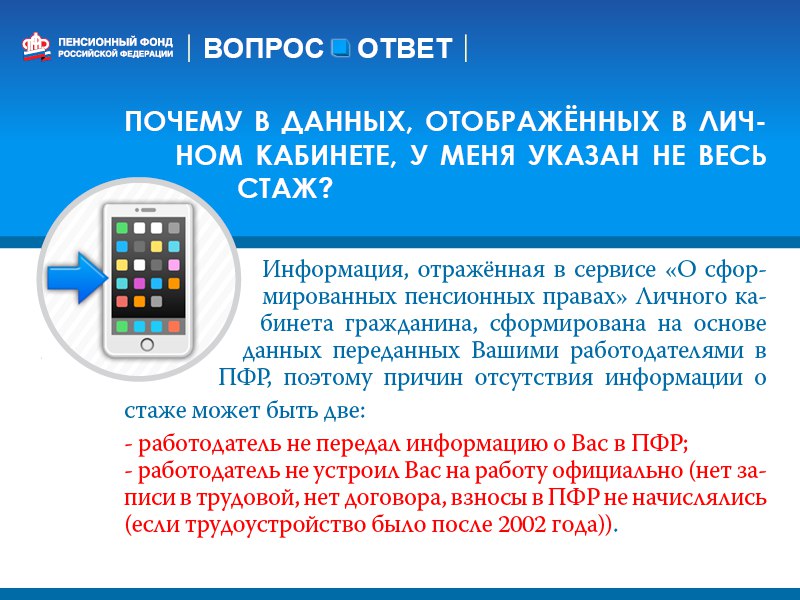 